Competition BeltsUncle Mike’s® takes shooting competition seriously. The new Competition Belts are engineered for maximum performance on the professional stage. They feature a combination of inner and outer belts for securing the system to the competitor’s waist. They allow for increased mobility, fast configuration and offer polymer reinforcement to ensure a strong platform for competition gear.Features & BenefitsBoth the inner and outer belts are packaged togetherPolymer reinforcement handles the weight and strain of competition useInner and outer belts secure together using hook and loop closurePart No. 	Description					UPC			MSRP87710		Competition Belt-S				0 43699 87710 2	$28.9587711		Competition Belt-M				0 43699 87711 9	$28.9587712		Competition Belt-L				0 43699 87712 6	$28.9587713		Competition Belt-XL				0 43699 87713 3	$28.9587714		Competition Belt-XXL				0 43699 87714 0	$28.95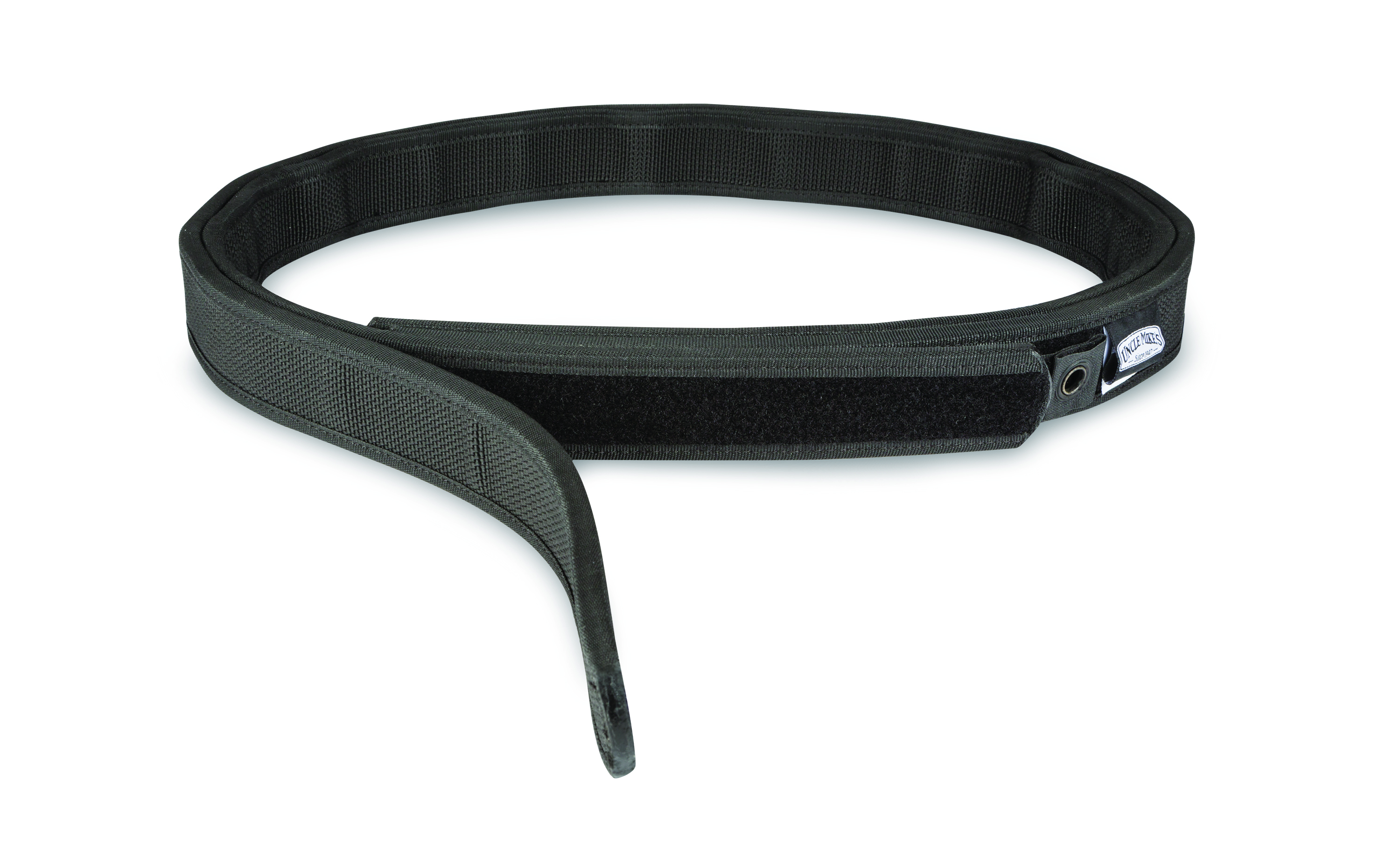 